適性育才 多元展能 桃園升格 教育領航敬愛的家長  您好：暑假將至，本府擘劃辦理各項體育競賽、休閒育樂、知性藝文、技能研習、服務公益等多元學習活動，並建置檢索網站便於親子即時掌握資訊，透過推出「加倍奉玩」暑期活動護照，護照內容包含最受孩子們喜歡的育樂營，為增加弱勢學生和同學一起參加育樂營的機會，弱勢學生可以優先或部分免費參加；還有縣政府規劃整合的2014動漫親子藝術季、 2014桃園縣北橫旅遊節、桃園濱海搖滾樂、桃園地景藝術節、鐵玫瑰熱音賞等大型活動；亦有非常豐富的旅遊景點、熱門商圈、古蹟、觀光工廠及陂塘風景等多元學習方式，護照和集章活動獎勵參與，幫助孩子豐富暑期生活，培養健康正向的生活態度。桃園升格進入倒數計時，航空城與機場捷運系統亦已啟動，海空聯營、產業群聚、加工加值、物流產銷、文創人才、智慧城市、生態綠能等大躍進，即將帶領桃園邁向國際化城市，此時，深耕教育軟實力，厚植學子競爭力是核心關鍵，更是我們全體教育同仁努力的方向：一、12年國教萬全準備：教育局率先全國辦理「免試入學試模擬分發」，讓學生及家長了解免試入學運作方式，本府也會持續宣導，協助家長減輕對新制度變革的焦慮，實現十二年國教適性揚才的理念。 二、幼兒教育平價普及：100學年度起推動增設公立幼兒園五年計畫，幼教平價、普及並向下延伸一年，讓幼兒家長可以安心工作，無後顧之憂。三、基礎建設教育領航：青埔國中新設校、興南、大園國中遷校，大園國際高中榮獲學校建築之光獎，資優教育資源中心成立，本縣教育投資保證品質。四、食材安全健康安心：今年度編列4500萬元預算，供應國中小營養午餐試辦每週2次有機蔬菜；亦編列5600萬元預算，提供國中女生免費施打子宮頸癌疫苗，讓學生食安、健康有保障。五、桃園教育喜事連連：102年國際奧林匹克機器人全國大賽、閱讀績優學校磐石獎、全國教學卓越獎及發展特色學校等，獲獎不斷，優質卓越。除了對教育的投注外，本縣在其他施政措施上也都有亮眼的成績，例如藝術文化深耕、提升觀光產業、實施老人照護、推動升格亮點計畫、設置環境教育中心、河川生態整治等，都展現具體績效，也是讓縣民有感的施政作為。    歡樂暑假，學子需要家長多與陪伴，邀請您和孩子一同鑑賞桃園縣學生學習活動的豐富與創意；同時，隨著天氣日漸酷熱，水域活動頻率增多，請家長和學校多關心學子們水域安全，下水前先做暖身運動，勿前往危險水域，出遊應結伴同行、告知父母行蹤；並拒絕毒品，確保身心健康。志揚將持續以穩健、堅定的步伐深耕教育，營造愛、健康、快樂的學習環境，讓桃園學子充滿幸福感。敬頌     暑祺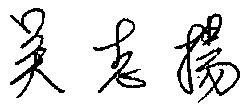                       桃園縣長   關心您    103年暑假